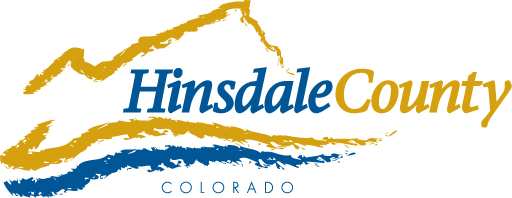 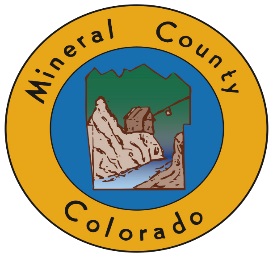 HINSDALE/MINERAL COUNTY COMBINED COMMISSIONERS MEETING WEDNESDAY, AUGUST 15, 2018 10 AMFREEMONS RANCH, 39284 Hwy 149, CREEDE, CO 8113010 AM — Welcome, Chair of each Board10:15 AM -Open to Public for comments or questions (3 min per person)10:30 AM -Colorado Parks and Wildlife Update — Brent Woodward, District Wildlife Manager10:45 AM - Divide Ranger District Update - TBA11:00 AM - RWEACT Update — Travis Smith11:15 AM -San Luis Valley Irrigation Update on Rio Grande Reservoir — Robert Phillips11:30 AM -Silverthread Public Health District Update —Tara Hardy11:45 AM Road Update — Monte Hannah, Hinsdale County Road Supervisor, Dannie Rogers, Mineral County Road12:00 PM — Supervisor Law Enforcement Update — Ron Bruce, Hinsdale County Sheriff, Fred Hosselkus Mineral County12:15 PM — Sheriff Emergency Management Update —Jerry Gray, Hinsdale County Emergency Manager, Terry Wetherill Mineral County Emergency Manager12:30 PM — Wilderness Discussion including both Boards12:45 PM — Adjourn and lunch provided by Freemons General StoreTimes stated are approximate and the agenda may be modified as necessary at the discretion of the Board.  The next Commissioner’s meeting is a workshop and regular meeting scheduled for Wednesday, September 5th, 2018 unless otherwise noted, at Coursey Annex, 311 N. Henson Street, Lake City, CO  81235.  Commissioner's workshop will begin at 8:30 AM with the regular meeting at 10:00 AM.